КУЛЬТУРАОбразовательные учреждения культуры и искусства в Заветинском сельском поселении:Муниципальное бюджетное учреждение дополнительного образования Заветинская детская школа искусств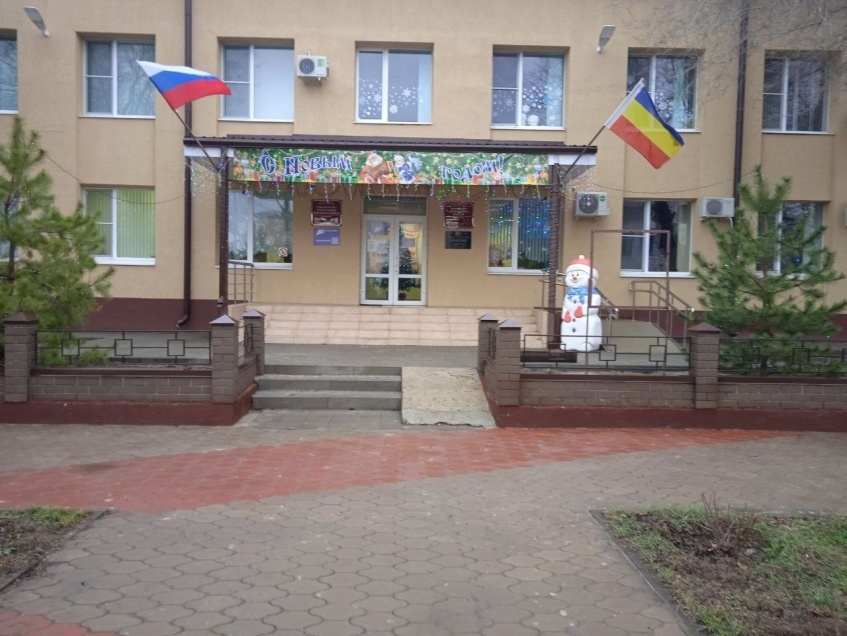 Директор МБУДО Заветинская ДШИ  Бондаренко Елена Юрьевна 8(863 78) 2-24-04Фактический адрес: 347430 Ростовская область, Заветинский район, село Заветное, ул.Ломоносова 1Телефон: 8(863 78) 2-16-52 Отделения : фортепиано, народное, хореографическое, художественное  Реализуемые уровни  образования: дополнительное образование детей и взрослых.Обучение в МБУДО Заветинская ДШИ ведётся на государственном языке Российской Федерации – русском.Форма получения образования в МБУДО Заветинская ДШИ - очная, дневная, дистанционная. 